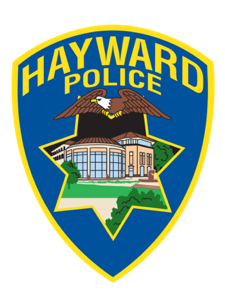 RECOVERED STOLEN VEHICLE: On 11/27/2023 at 2:55 AM, officers located an occupied stolen vehicle near the intersection of Huntwood Ave and Austin Ave. Officers conducted a vehicle stop and took the driver into custody. (Report #: 2023-67425)ROBBERY: On 11/28/2023 at 3:35 AM, two suspects entered the victim business near the 32000 block of Mission Blvd. One of the suspects brandished a handgun while the other took property from the business. The suspects then fled the scene on foot. (Report #: 2023-67838)ROBBERY: On 11/29/2023 at 8:39 PM, two suspects entered the victim business near the 800 block of Southland Dr. The suspects took display items and left the store without paying for the items. When confronted by security, the suspects brandished a weapon and threatened to use force on security. The suspects then fled the scene in a vehicle. (Report #: 2023-68060)RECOVERED FIREARMS: On 12/01/2023 at 11:14 PM, officers conducted a traffic stop near the intersection of Santa Clara St and W. Jackson St for an equipment violation. A record check of the occupants revealed that one occupant was on searchable probation. A search of the car and occupants revealed two loaded firearms that had been reported as stolen. Two occupants were taken into custody. (Report #: 2023-68455)RECOVERED FIREARM: On 12/02/2023 at 11:10 PM, officers conducted a traffic stop near the intersection of Lauderdale Ave and Tallahassee St after the car was reportedly involved in a mail theft. A record check of the driver revealed him to be unlicensed. During an inventory search of the vehicle prior to being towed, a loaded handgun was located. The driver was taken into custody. (Report #: 2023-68653)HAYWARD POLICE DEPARTMENTPOLICE BLOTTERSTATISTICAL HIGHLIGHTSSTATISTICAL HIGHLIGHTSSTATISTICAL HIGHLIGHTSSTATISTICAL HIGHLIGHTSNovember 26-December 2, 2023November 26-December 2, 2023November 26-December 2, 2023November 26-December 2, 2023Weekly Arrests (includes cite/released):42Homicide0Weekly Calls for Service:1,819Assault—Great Bodily Injury3Weekly Reports Taken:140Burglary—Nonresidential1Weekly Complaints (against HPD):2Burglary—Residential1Weekly Calls Received:5,488Theft12This data is subject to change and based on crimes that were reported to have occurred during the time frame of this report.Some reports may yet to be initiated and/or reclassified during investigations.Theft from Auto16This data is subject to change and based on crimes that were reported to have occurred during the time frame of this report.Some reports may yet to be initiated and/or reclassified during investigations.Robbery6This data is subject to change and based on crimes that were reported to have occurred during the time frame of this report.Some reports may yet to be initiated and/or reclassified during investigations.Vehicle Theft12This data is subject to change and based on crimes that were reported to have occurred during the time frame of this report.Some reports may yet to be initiated and/or reclassified during investigations.Mental Health Calls12This data is subject to change and based on crimes that were reported to have occurred during the time frame of this report.Some reports may yet to be initiated and/or reclassified during investigations.Reports of Gunfire4SIGNIFICANT INCIDENTSSIGNIFICANT INCIDENTSSIGNIFICANT INCIDENTSSIGNIFICANT INCIDENTS